Załącznik nr 2 do Zapytania Ofertowego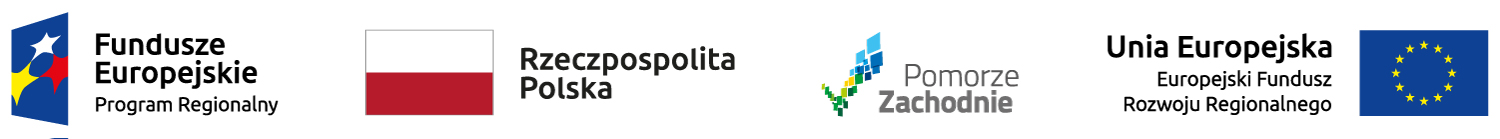 UMOWA NR ……………….zawarta w dniu …................ pomiędzy:Uniwersytetem Szczecińskim z siedzibą przy Al. Papieża Jana Pawła II 22a, 70-453 Szczecin, reprezentowanym przez:………………………………………………….przy kontrasygnacie Kwestora mgr Andrzeja Kucińskiegozwanym dalej Zamawiającym, a ………………………………………………………………………………………………..…………………………………………………………………………………………………zwanym dalej Wykonawcą, reprezentowanym przez:…………………………………………………………………………………………………zwane łącznie Stronamio następującej treści:§ 1Przedmiotem umowy jest dostawa odczynników mikrobiologicznych zgodnie z zapytaniem ofertowym Zamawiającego, stanowiącym załącznik nr1 do niniejszej umowy oraz ofertą Wykonawcy stanowiącą załącznik nr 2 do umowy.§ 2Wykonawca zobowiązuje się dostarczyć przedmiot umowy o którym mowa w § 1 na swój koszt i ryzyko w terminie do 5 dni kalendarzowych od dnia podpisania umowy.Adres dostawy: Uniwersytet Szczeciński, Wydział Kultury Fizycznej i Zdrowia, Centrum Badań Strukturalno-Funkcjonalnych Człowieka ul. Narutowicza 17C, 70-240 SzczecinOsobą do kontaktów ze stronyZamawiającego jest: …………….Wykonawcy jest:…………………………………………………………………………………………………………………………………………………………………………………………Przekazanie przedmiotu umowy nastąpi w formie protokołu zdawczo – odbiorczego podpisanego przez strony umowy.§3Z tytułu realizacji przedmiotu umowy Zamawiający zapłaci Wykonawcy wynagrodzenie w wysokości ………………… zł brutto (słownie: ………………………………………………………..) na podstawie oferty Wykonawcy stanowiącej załącznik nr 2 do umowy.Zapłata wynagrodzenia za wykonanie przedmiotu umowy nastąpi przelewem w terminie 14 dni po dostarczeniu przedmiotu umowy i faktury VAT wystawionej przez Wykonawcę na podstawie protokołu zdawczo - odbiorczego podpisanego przez Strony.Wynagrodzenie Wykonawcy jest współfinansowane w ramach Projektu „Odpowiedzialny społecznie Proto_lab” finansowanego w ramach Regionalnego Programu Operacyjnego Województwa Zachodniopomorskiego 2014-2020. Projekt współfinansowany jest przez Unię Europejską w ramach Europejskiego Funduszu Rozwoju Regionalnego. § 4Wykonawca zapłaci na rzecz Zamawiającego kary umowne odpowiednio w wysokości:za opóźnienie w oddaniu przedmiotu umowy – w wysokości 2% wynagrodzenia za każdy dzień opóźnienia, za opóźnienie w usunięciu wad stwierdzonych przy odbiorze lub w okresie gwarancji lub rękojmi – w wysokości 2% wynagrodzenia za każdy dzień opóźnienia liczonego od dnia wyznaczonego przez Zamawiającego jako termin do usunięcia wad,za odstąpienie od umowy przez Zamawiającego z przyczyn leżących po stronie Wykonawcy– 25% wynagrodzenia,za odstąpienie od umowy przez Wykonawcę – 25% wynagrodzenia.Zamawiający zastrzega sobie prawo dochodzenia odszkodowania w wysokości rzeczywiście poniesionej szkody, niezależnie od wysokości naliczonej kary umownej.Zamawiającemu przysługuje prawo niezwłocznego odstąpienia od niniejszej umowy w razie jej niewykonania lub nienależytego wykonania przez Wykonawcę także wystąpienia istotnej zmiany okoliczności powodującej, że wykonanie umowy nie leży w interesie publicznym, czego nie można było przewidzieć w chwili zawarcia umowy.§ 5Strony zgodnie wyłączają prawo Wykonawcy do przeniesienia na osobę trzecią wierzytelności istniejących oraz przyszłych służących mu w stosunku do Zamawiającego z tytułu realizacji niniejszej umowy bez pisemnej zgodny Zamawiającego.Zamawiający nie dopuszcza możliwości powierzenia części lub całości zamówienia podwykonawcom.     § 6Strony podają jako adres do korespondencji adresy wskazane we wstępie do niniejszej umowy. Każda ze stron zobowiązana jest do pisemnego powiadomienia drugiej strony o zmianie adresu. W przypadku zaniechania zawiadomienia pismo nadane na ostatni znany adres pocztowy uznaje się za dostarczone.W sprawach nieuregulowanych niniejszą umową mają zastosowanie przepisy kodeksu cywilnego.Wszelkie zmiany postanowień niniejszej umowy wymagają formy pisemnej pod rygorem nieważności.Spory powstałe na tle wykonania niniejszej umowy rozstrzygane będą przez sąd właściwy dla siedziby Zamawiającego.    § 7Umowę sporządzono w dwóch jednobrzmiących egzemplarzach po jednym egzemplarzu dla każdej ze stron. Zamawiający                                                                                                    Wykonawca